Sindicato de Empleados de Farmacias y Similares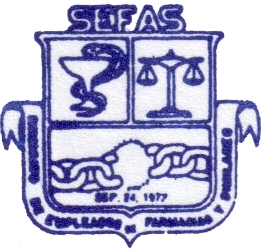 (SEFAS)AFILIADO A: C.N.T.P.  Y  FSM.“POR  DE LOS TRABAJADORES”El Sindicato de Empleados de Farmacias y Similares (SEFAS), tiene a bien comunicarles el nombre de los ganadores del concurso de becas 2018.     Listado de ganadores de  Farmacias ArrochaJUNTA DIRECTIVA DEL SEFASSindicato de Empleados de Farmacias y Similares(SEFAS)AFILIADO A: C.N.T.P.  Y  FSM.“POR  DE LOS TRABAJADORES”El Sindicato de Empleados de Farmacias y Similares (SEFAS), tiene a bien comunicarles el nombre de los ganadores del concurso de becas 2018.     Listado de ganadores de  C.G. DE HASETH_&CIA S.AJUNTA DIRECTIVA DEL SEFASSindicato de Empleados de Farmacias y Similares(SEFAS)AFILIADO A: C.N.T.P.  Y  FSM.“POR  DE LOS TRABAJADORES”El Sindicato de Empleados de Farmacias y Similares (SEFAS), tiene a bien comunicarles el nombre de los ganadores del concurso de becas 2018.     Listado de ganadores de  laboratorios farmacéuticos S.A.JUNTA DIRECTIVA DEL SEFASSindicato de Empleados de Farmacias y Similares(SEFAS)AFILIADO A: C.N.T.P.  Y  FSM.“POR  DE LOS TRABAJADORES”El Sindicato de Empleados de Farmacias y Similares (SEFAS), tiene a bien comunicarles el nombre de los ganadores del concurso de becas 2018     Listado de ganadores de  Laboratorios RIGAR S.A Y D.M.D Panamá S.A.JUNTA DIRECTIVA DEL SEFASAcudienteCentro de trabajoEstudianteElia MartínezWestland MallDenis Elías Álveo M.Emilia de BatistaWestland MallJosue BatistaMireya SeguraLos PueblosMireya Yuriel CaballeroSabino CarreraSantiago, VeraguasSadith E. Carrera Vega Yaribeth YanezSantiago, VeraguasYaribeth YanezKatherine Wesley TransistmicaKevin A. Gonzalez W.Gwendolyn J. AlmanzaSignature Plaza/BrisasJuan Vergara AlmanzaJulissa E. Rentería L.Arrocha- oficinaLia Victoria Pérez R.Yaribeth García Plaza Time SquareAnel Humberto  Valdés Mónica PinzónPlaza Time SquareCarlos Santamaría P.Ana Keila de GonzálezDeposito Milla 8Addienis González R.Tania J. Zárate MendozaDeposito Milla 8Darkelis Rodríguez Z.Yadira González M.Deposito Milla 8Cristina Abigail. G.Maribel De GraciaDeposito Milla 8Karen  Muñoz De GraciaMaricela G. García M.Compañía Astor S.A.Marcos A. González G.Lisbeth Padilla de EspinozaC.A.G. y CIA  S.A.milla 8Hhoshua A. EspinozaYaremis MontenegroMilla 8José E. MendozaYarelis Santamaría V.Plaza Las AméricasStacy Araúz SantamaríaAna Daniela SaldañaLos AndesJair Daniel Aguilar S.Andrea Ríos HernándezCemali-ObarrioFernanda Gabriela RíosLita Yissel Davis PorrasVía ArgentinaValeria Del C. Morales Alma Nuvia  Martínez Albrook MallDavis Jesús González M.Nadia Flor Castillo S.Rio Hato, CocléThayra Janece CastilloJorge E. ZapataAlbrook PlazaPaulette ZapataJuvenal Martínez M.Costa verdeGabriela E. Martínez D.Zenaida CastilloCosta Del EsteLuis Fernando OrtegaElida YanguezSanta MaríaMassiel D. Castro Y.Dalys E. SánchezVía España-MedicPauleth e. RodríguezYenilyn E. Camarena C.Arrocha Albrook Mall-2Sheisnell E. Díaz C.Gissela V. Castillo BernaArrocha Terronal, DavidDaniel A. Mendoza C.Vianella Ortega A.Arrocha Terronal, DavidYarethel I. Morales O.Karina Atencioarrocha San Mateo Nedelka CaballeroMirna E. PeñaArrocha CentenarioAnyelis E. De Gracia Yanelis de CastañedaArrocha 12 de octubreSara CastañedaAcudienteCentro de trabajoEstudianteMilitza Reyes GutierezC. G DE HASETHMilitza V. González R.Yaricel DelgadoC. G DE HASETHRoberto A. Renteria D.Elias Rafael  Franco R.C. G DE HASETHElias Rafael Franco R.Lady PalacioC. G DE HASETHLady PalacioKerube VegaC. G DE HASETHMelanie T.s Valdes VegaCaralvi Anayansi P.C. G DE HASETHGenesis Del C. Young P.Diomedes Figueroa M.C. G DE HASETHJoshua S. Figueroa T.Maribel De AvilaC. G DE HASETHYazid Valentin De AvilaJosé M. VillarrealJosé D. VilarrealGladis María SantanaCall Center HasethCarlos M. Navarro S.Veronica Trujillo de CaceresFarmacia El Javillo S.A. (Las Tablas)Nicole Alexandra Cáceres TrujilloEucaris E. De Gracia V.Farmacia El Javillo S.A. (Las Tablas)Elena Thays Pimentel De GraciaMitha MarciagaFarmacia El Javillo S.A. (Las Tablas)Mitha MarciagaBienvenida MontenegroFarmacia El Javillo S.A. (Las Tablas)Ana Gabriel Gáez MontenegroLeida AlvaradoFarmacia El Javillo S.A. Yeremy AlvaradoLizbeth Buckridge CádizFarmacia El Javillo S.A.SULUMEDICLizbeth Buckridge CádizNelsi de GilFarmacia El Javillo S.A.SULUMEDICSindy GilStephanie TrigueroFarmacia El Javillo S.A.OtaimaLuis M. Silvera TrigueroBetzy Y. CorrelesFarmacia El Javillo S.A.SULUMEDICDelanis D. CamañoYandery M. GuzmanC. G DE HASETHEmanuel N. Herrera GuzmánIsis SalomFarmacia El Javillo S.A.La ChorreraJosé Fernando Batista SalomClaribel SevillanoFarmacia El Javillo S.A.Jorge A. Toribio S.AcudienteCentro de trabajoEstudianteElizabeth SánchezLAFSADana MurilloMariela Valderrama Bonilla de SugastiLAFSAJaseph A. Sugasti ValderramaJuan Martin Vivero CarreraLAFSAFelix Antonio Vivero CarreraGricelda Trujillo PeraltaLAFSADyland A. serrano TrujilloLisseth Esthefany García TrujilloLAFSALisseth Esthefany García TrujilloAna Luzmila galvez ArellanoLAFSAJihismeilys Analiz Castillo GalvezEsther VillamonteLAFSAMilay Quinterojuana MorínLAFSAAlexandra Villani MarinReiner Josue JimenezRigar-PanamáReiner Josue Jimenez AsprillaSthefany L. Osorio R.Rigar-PanamáRichard Dante Martinez O.Alexis A. Campos C.Rigar-PanamáMia Alexandra Campos C.José Gabriel Ureña G.Rigar-PanamáAileen L. Ureña AlonsoClarivel Mora NavarroRigar-PanamáCesar Elias MoraValeria Chango QuintanaRigar-PanamáErick e. Murillo ChangoRuibilda Caicedo CampoRigar-PanamáNickolas J. Mojica Caicedo Moraida Valencia DiazRigar-PanamáLuis Alberto Valdes ValenciaAida Pineda ZurdoRigar-PanamáRichard Antonio Cedeño P.Vielka Esther Orozco Q.Ismerai Eunice Arana OrozcoYavell Itzel Sáenz S.Rigar-ChitréMichael A. Torralba SáenzAlcibíades M. EstribiYesenia M. González  H.Rigar-ChiriquíLaura M. Estribi González